Notice under The Local Authorities (Executive Arrangements) (Meetings and Access to Information) (England) Regulations 2012 Paragraph 10;The making of the decision Urgent Renewal of Peel House Lifts which is due to be made by Cabinet on 2nd November 2017 is urgent and cannot reasonably be deferred because;Over recent weeks and months both lifts in Peel House have suffered from frequent failures resulting in significant periods of inconvenience for the residents, many of whom are vulnerable and unable to manage without the lifts. Plans are already in place to renew one of the two lifts but the nature and frequency of recent failures have lead us to conclude that both lifts need to be replaced as soon as possible. There is a relatively long lead-in period for lift renewals and as such an early decision is needed so that orders can be placed as soon as possible. Failure to address the situation quickly is likely to lead to residents being significantly inconvenienced and in some cases unable to remain in their own homes.The potential costs associated with a double failure are significant, the longer the overall process takes the more likely it is that both lifts will fail realising these costs.Tamworth Borough Council is therefore unable to comply with the requirements under The Local Authorities (Executive Arrangements) (Meetings and Access to Information) (England) Regulations 2012 Paragraph 9 in respect of Publicity in connection with key decisions.Tamworth Borough Council has taken the following steps to comply with the requirements under The Local Authorities (Executive Arrangements) (Meetings and Access to Information) (England) Regulations 2012 Paragraph 10 in respect of the general exception;The Proper Officer (Chief Operating Officer Andrew Barratt) has notified the Chair of the Health and Wellbeing Scrutiny Committee, Andrew James in Writing.The Proper Officer has made arrangements for this notice to be made available at the Council Offices at Marmion House, Lichfield Street, Tamworth, B79 7BZ and on the Council’s website;https://www.tamworth.gov.uk/executive-decisions-2017-18 That at least 5 clear days will have elapsed prior to the decision been made on Thursday 2nd November 2017.I am therefore satisfied that The Local Authorities (Executive Arrangements) (Meetings and Access of Information) (England) Regulations 2012 paragraph 10 has or will have been complied with.Signed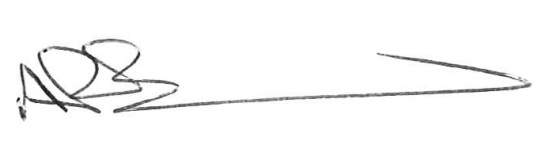 ………………………………………………………………..Andrew BarrattChief Operating OfficerDated 25th October 2017